REPUBLIKA HRVATSKALIČKO-SENJSKA ŽUPANIJAOPĆINA BRINJEOPĆINSKI NAČELNIKKLASA: 402-02/23-01/01URBROJ: 2125-4-23-02-30Brinje, 01. ožujka 2023. godineTemeljem članka 33. Zakona o udrugama (NN 74/14, 70/17, 98/19) i članka 30. Uredbe o kriterijima, mjerilima i postupcima financiranja i ugovaranja programa i projekata od interesa za opće dobro koje provode udruge (NN 26/15, 37/21) i članka 27. st. 1. Pravilnika o financiranju javnih potreba Općine Brinje od 21. prosinca 2021. godine te prijedloga Stručnog povjerenstva za ocjenjivanje prijava od 28. veljače 2023. godine Općinski načelnik donosiODLUKUo dodjeli financijskih sredstava programima, projektima i manifestacijama kojeprovode organizacije civilnog društva na području Općine Brinje u 2023. godiniI.Prema prijedlogu Stručnog povjerenstva za ocjenjivanje prijava pristiglih po „Javnom pozivu za predlaganje programa, projekata i manifestacija koje provode organizacije civilnog društva od interesa za opće dobro na području Općine Brinje za 2023. godinu“, utvrđuje se namjena  i visina novčanih sredstava koja će se isplatiti organizacijama civilnog društva iz proračuna Općine Brinje za 2023. godinu kako slijedi:II.	Općina Brinje će u roku od osam radnih dana od dana donošenja Odluke o dodjeli financijskih sredstava pisanim putem obavijestiti organizacije civilnog društva čiji programi ili projekti nisu prihvaćeni za financiranje o razlozima nefinanciranja njihova programa ili projekta uz navođenje ostvarenog broja bodova i obrazloženja iz opisnog dijela ocjene ocjenjivanog programa ili projekta.III.	Obavijest o rezultatima Javnog natječaja objavljuje se na službenoj internetskoj stranici Općine Brinje, www.brinje.hr, i na oglasnoj ploči Općine Brinje.IV.	Prigovor se može podnijeti u pisanom obliku Jedinstvenom upravnom odjelu Općine Brinje u roku od 8 dana od dana primitka obavijesti o rezultatima Javnog poziva. Prigovor se ne može podnijeti na odluku o neodobravanju sredstava ili visinu dodijeljenih sredstava.	Podneseni prigovor ne odgađa izvršenje Odluke i daljnju provedbu postupka po Javnom pozivu. O prigovoru odlučuje pročelnica Jedinstvenog upravnog odjela Općine Brinje u roku osam dana od dana primitka prigovora.V.Općina Brinje će s organizacijama civilnog društva kojima je odobreno financiranje programa ili projekta potpisati ugovor o financiranju u roku od 30 dana od dana donošenja ove Odluke.U slučaju kada je odobreno samo djelomično financiranje programa ili projekta Jedinstveni upravni odjel zatražit će dostavu revidiranog proračuna programa ili projekta kako bi planirani troškovi odgovarali dodijeljenim financijskim sredstvima u odnosu na predložene aktivnosti.							OPĆINSKI NAČELNIKZlatko Fumić	DOSTAVITI:1. Udruga Marija Magdalena - anita.smolcic@brinje.hr2. KK Ana - Jure Turina jure.turina@gmail.com3. Zavičajna Udruga Ličana „Vila Velebita“ Sisak - Zdravko Vasilik zdravko.vasilik@mip.hr4. Udruga glazbenika Notalika - notalika brinje notalikabrinje@gmail.com5. GGC - Zvonimir Kos zvonimirkos1@gmail.com6. PD Škamnica - Višnja Krznarić visnjak0101099@gmail.com7. Hrvatska udruga ARS ORGANI SISCIAE - valentina badanjak pintarić badanjakpintaric@gmail.com8. Udruga slijepih LSŽ - Udruga slijepih Ličko - senjske županije udruga.slijepih.lsz@gmail.com9. OOUHDDR - anita.smolcic@brinje.hr10. Udruga Postojim - Mile Simeon udruga.postojim.zg@gmail.com11. Udruga žena Pavenka - Udruga Pavenka udrugapavenka@gmail.com12. KUD Brinje – anita.smolcic@brinje.hr 13. Udruga Lipice - Hrvoje Bicanic hbicanic93@gmail.com14. Arhiva, ovdje15. Računovodstvo, ovdjeRedni brojPrijavitelj Bodovi (maks. 500)Naziv programa/manifestacijeOdobren iznos1.UDRUGA ŽENA „PAVENKA“490   „Redovna djelatnost“5.310,002.PD ŠKAMNICA 480„Ispraćaj stare godine u podne“2.050,003.UDRUGA POSTOJIM,478„Logopedska pomoć djeci s teškoćama u Brinju“3.980,004.PD „ŠKAMNICA“451„Redovna djelatnost“585.005.UDRUGA SLIJEPIH LSŽ397„Brinje za nas“1.400,006.GOSPIĆKI GLAZBENI CENTAR – UDRUGA ZA KREATIVNI RAZVOJ UZ GLAZBU377„Glazbeni tečaj Brinje“2.000,007.KONJIČKI KLUB ANA365„Smotra konja i bambino cup LSŽ“300.008.KONJIČKI KLUB ANA362„Vuča trupac 2023.“1.000.009.KUD BRINJE316„Nad Gradinom misečina sija“,1.500,0010.UDRUGA GLAZBENIKA NOTALIKA302„Castle rock festival“2.000,0011.ZAVIČAJNA UDRUGA LIČANA „VILA VELEBITA“ SISAK293„Posjet Lici i  Brinju“.1.000,0012. UDRUGA GLAZBENIKA NOTALIKA283„Pitka voda u kršu i utjecaj klimatskih promjena“1.000,0013.KUD BRINJE281„Redovna djelatnost“2.000,0014. HRVATSKA UDRUGA ARS ORGANI SISCIAE 262„Like Lika festival“800.0015.OOUHDDR Općine Brinje254„Brinjski dragovoljci Domovinskog rata“2.000,0016.UDRUGA LIPICE, Program „Plan rada i programa Udruge Lipice za 2023. godinu“252„Plan rada i programa Udruge Lipice za 2023. godinu“2.000,0017.UDRUGA MARIJA MAGDALENA252„Organizacija sv. Marije Magdalene“1.400,0018.UDRUGA LIPICE250„Opremanje kulturnog doma Lipice“1.500,00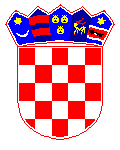 